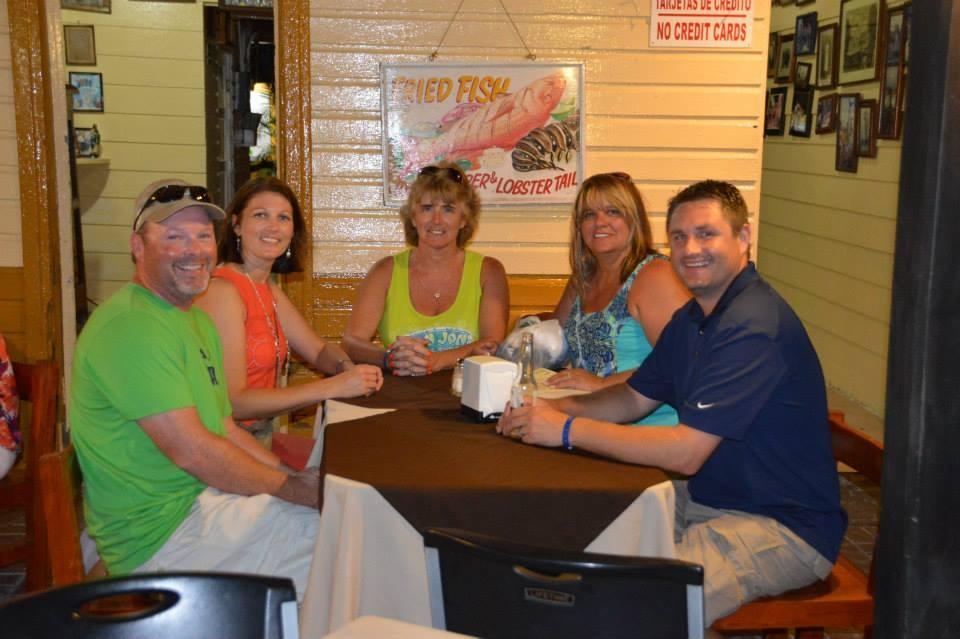 Scott Memorial hospitalJune 2017 to presentMed/Surg ICUmaxin healthcare october 2015 to presentIn-home care of special needs pediatric clientpediatric nursing specialistRn-october 2014-october 2015LPN- MARCH 2014-OCTOBER 2014                                                    In home care of special needs pediatric clientsHOOSIER CHRISTIAN VILLAGE   				                RN- OCTOBER 2014- MARCH 2015			                 LPN- JANUARY 2014- OCTOBER 2014				                 In charge of the care of 18 residents with coordinating between Nurse and CNAs. Medication pass, treatments, dr.’s orders and assisting with ADLsKINDRED HOSPITAL					          LPN APRIL 2011-NOV 2012Brown county Health and Living			 LPN April 2010 – April 2011Favorite Staffing-Agency  LPN 2006-2010Columbus Regional Hospital LPN 1988-1993 & 2000-2004• Telemetry unitErlanger Hospital-Chattanooga Tenn.  LPN- 2004-2006- •  Heart Management floor, MACU and Cath lab holdingT.C. Thomson Children’s Hospital- Chattanooga Tenn.LPN 1993-2000 •  Children’s ER 2yrs •  4yrs NICUCertificates     BLS, ACLS, PALS  GALEN COLLEGE, LOUISVILLE KENTUCKYCurrently in school for my BSN, EDG-Aug/Sept 2017Galen College –Louisville, KY 2012-2014 RN Associate Degree▪ Made Deans List for 2 semesters.▪ GPA-3.8 ▪ HESI testing ranked consistently 85-87%Willoughby/Eastlake school of Nursing- Willoughby, Ohio 1981-1983 LPNMember of the INA and ANAWas the President for Ladies Auxiliary of the VFW for 4yrs       and the Treasurer for 2 years. dONIELLE UNDERWOOD RN1(270)348-1318CO-WORKER										    					 MATTHEW CRANFILL RN CCO                                                                     1(317)840-4087         					    Mcranfill@corkmedical.com   LYDIA HAUER						     1(812)569-2403   					             ldkc@hotmail.com 				       preceptor and co-worker 	